Descriptif	Système 1.2.6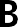 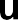 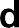 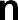 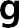 Documents de référenceNF P10-202 référence D.T.U. 20.1, Travaux de bâtiment – Ouvrages en maçonnerie de petits éléments – Parois et murs.NF P18-201 référence D.T.U. 21, Travaux de bâtiments – Exécution des ouvrages en béton.NF P18-210 référence D.T.U. 23.1, Murs en béton banché.Recommandations professionnelles de la CSFE : Isolation thermique par l’extérieur des parois enterrées avec revêtement d’étanchéité.Avis Techniques FOAMGLAS® et FOAMGLAS® TAPERED.Cahiers des Charges et Avis Techniques des procédés particuliers mis en œuvre.Règles professionnelles.Élément porteurLes murs sont à réaliser conformément aux normes, D.T.U. en vigueur, ou aux Avis Techniques. On se reportera, dans le cas de murs non traditionnels, à leurs Avis Techniques ou Cahier des Charges Particuliers.État des support / planéitéPlanéité générale : écart inférieur à 5 mm sous la règle de 2 m. Planéité locale : écart inférieur à 3 mm sous la règle de 0,2 m.Si les tolérances sont dépassées de + de 10 %, il appartiendra au maître d’ouvrage ou au maître d’œuvre de faire procéder à la remise en conformité.La surface doit être propre, sèche, exempte de graisse.Préparation du supportApplication d’un EIF sur la surface dépoussiérée (utilisation de la colle PC® 56 diluée).ÉtanchéitéMise en œuvre d’une membrane bitume élastomère monocouche avec adjuvant anti racines, épaisseur 4 mm, armature composite polyester 250 g/ m2 soudé en plein sur le support.Isolation thermiquePanneaux en verre cellulaire type FOAMGLAS® BOARD T3+, format120 x 60 cm, lambda = 0,036 W / (m⋅K) bénéficiant d’une garantie thermique de 30 ans (une attestation spécifique au chantier sera établie par le fabricant), isolant étanche àl’eau et à la vapeur, résistance à la compression sans écrasement à la rupture : 5 kg / cm2, classement au feu M1.Épaisseur : ……… mmL’épaisseur doit être conforme à la réglementation thermique en vigueur pour les bâtiments neufs et à la réglementation thermique rénovation pour les bâtiments existants.Mise en œuvre des panneaux en pleine adhérence à la colle à froid PC® 56, joints serrés.ProtectionMise en œuvre d’une couche de protection éventuelle par un filtre ou un drainage périphérique.Le remblai sera mis en œuvre avec les soins nécessaires.3Système 1.2.6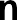 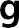 Les recommandations pour l’utilisation et la pose de FOAMGLAS® sont données à titre purement indicatif. En effet, elles se basent sur les expériences et connaissances techniques actuelles. Il ne pourra être reproché à Pittsburgh Corning France aucun dommage résultant d’erreurs ou d’omissions. Il appartient au poseur ou à l’acheteur de vérifier si les matériaux fournis conviennent aux applications et usages prévus.  De ce fait, notre responsabilité ne saurait être engagée au titre du contenu de cette fiche. La vente de nos produits est soumise à nos seules conditions générales de vente et n’est pas étendue au contenu de la présente fiche technique ou aux conseils donnés par notre service technique. Pittsburgh Corning France se réserve le droit d’apporter à la présente fiche toute modification technique appropriée sans préavis.Pittsburgh Corning France8 rue de la RenaissanceF-92160 Antony Tél : + 33 (0)1 58 35 17 90Fax : + 33 (0)1 58 35 17 91info@foamglas.fr www.foamglas.frLP-PDF-0714 B-PCF-fr-TDS-1.2.6